В связи с правом педагогических работников государственного автономного учреждения «Детский образовательно-оздоровительный центр «Солнечная страна» на возмещение расходов, связанных с предоставлением бесплатного жилья с отоплением и освещением, п о с т а н о в л я ю: 1. Внести изменение в постановление главы администрации района              от 1 ноября 2012 года № 1090 «Об утверждении Положения о порядке возмещения расходов, связанных с предоставлением бесплатного жилья с отоплением и освещением педагогическим работникам, работающим и проживающим в сельской местности» следующие изменения:Пункт 5 раздела III «Условия возмещения расходов»  приложения к постановлению дополнить содержанием «Государственное автономное учреждение «Детский образовательно – оздоровительный центр                   «Солнечная страна» .2. Для постановки на персонифицированный учет государственному автономному учреждению  «Детский образовательно – оздоровительный центр Солнечная страна» представить в отдел образования документы заявителя, списки на педагогических работников, заверенные подписью и печатью руководителя учреждения по форме установленной отделом образования.3. Постановление вступает в силу со дня его обнародования на официальном сайте МО Тюльганский район Оренбургской области в сети «Интернет». Глава района							                  	   И.В. БуцкихРазослано: райпрокурору, орготделу, отделу образования, финансовому отделу, ГАУ «ДООУ «Солнечная страна»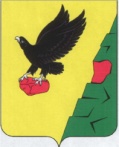 Муниципальное образованиеТюльганский районОренбургской областиАДМИНИСТРАЦИЯТЮЛЬГАНСКОГОРАЙОНАП О С Т А Н О В Л Е Н И ЕМуниципальное образованиеТюльганский районОренбургской областиАДМИНИСТРАЦИЯТЮЛЬГАНСКОГОРАЙОНАП О С Т А Н О В Л Е Н И ЕМуниципальное образованиеТюльганский районОренбургской областиАДМИНИСТРАЦИЯТЮЛЬГАНСКОГОРАЙОНАП О С Т А Н О В Л Е Н И Е       в постановление главы       администрации района       от 1 ноября 2011 года №  1090-п       в постановление главы       администрации района       от 1 ноября 2011 года №  1090-п       в постановление главы       администрации района       от 1 ноября 2011 года №  1090-п